ΘΕΜΑ : « Διευκρινίσεις  σχετικά με  ερωτήματα οικονομικών φορέων με αρ. πρωτ. 2580/11-01-2023 και 3075/12-01-2023 τα οποία αφορούν τον ανοικτό ηλεκτρονικό διαγωνισμό, με Συστημικό Αύξοντα Αριθμό :178710/2022, για την Προμήθεια Μέσων Ατομικής Προστασίας για τους δικαιούχους εργαζομένους Δήμου Ηρακλείου.)ΣΧΕΤ.: 1. Έγγραφο οικονομικού φορέα με αρ.πρωτ 2580/11-01-2023.             2. Έγγραφο οικονομικού φορέα με αρ.πρωτ 3075/12-01-2023.Κατόπιν των υποβληθέντων ερωτημάτων σχετικά με τον ανοικτό ηλεκτρονικό διαγωνισμό με Συστημικό Αριθμό  178710/2022 «Προμήθεια Μέσων Ατομικής Προστασίας για τους δικαιούχους εργαζομένους Δήμου Ηρακλείου.))» σας διευκρινίζουμε τα εξής: Σχετικά με το ερώτημα 1, σας διευκρινίζουμε ότι δεκτά γίνονται τα υποδήματα ασφαλείας (Ανδρικά) όπου το  ανακλαστικό στοιχείο πρέπει να έχει την ιριδίζουσα ανακλαστική ιδιότητα προκειμένου να διακρίνεται όταν πέφτει πάνω του το φως, όπως στα υποδήματα ασφαλείας όπου η ανακλαστική ταινία είναι σε  απόχρωση αργυρό ή ασημί.Σχετικά με το ερώτημα 2 και όσον αφορά το είδος 4.19 «Μπουφάν Αδιάβροχο», στην περιγραφή εκ παραδρομής αναφέρεται : «Αποσπώμενη εσωτερική επένδυση υψηλής ορατότητας με ανακλαστική ταινία αργυρού χρώματος, μανίκια με ελαστικές μανσέτες τα οποία θα είναι αποσπώμενα.».Οι σωστές τεχνικές προδιαγραφές είναι οι παρακάτω:4.19. Μπουφάν Αδιάβροχο                Πεδίο χρήσης: Για όλες τις εργασίες που απαιτείται βάση της Υ.Α. 43726/2019 (ΦΕΚ 
                                   2208/Β’ 8.6.19)..              Χαρακτηριστικά: Μπουφάν τύπου Bomber (κοντό μπουφάν) κατασκευασμένο από 100% πολυεστέρα, ύφανση 300DOxford με επικάλυψη πολυουρεθάνη (PU). Να φέρει ελαφριά επένδυση για το κρύο από 100% πολυεστέρα (ποπλίνα). Να φέρει εσωτερικά αναδιπλούμενη κουκούλα. Να φέρει περιμετρικά του κορμού και στα μανίκια δύο οριζόντιες ανακλαστικές 
ταινίες αργυρού χρώματος. Να έχει πολυχρηστικές τσέπες και αδιαβροχοποιημένες ραφές. Το χρώμα του θα είναι κίτρινο/μπλε ή πορτοκαλί/μπλε. Να κλείνει με φερμουάρ διπλής ολίσθησης, το οποίο θα καλύπτεται με πατιλέτα.Να διατίθεται σε μεγέθη από S έως XΧXXL (4XL), με το λογότυπο του Δήμου  στην πλάτη σε διάσταση 5Χ30 εκατοστά. Πρότυπα: EN20471, EN343 (3-1), EN13688 Σήμανση: • Εικονóσημο για ανακλαστικές ενδυμασίες. 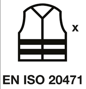 Εικονóσημο για προστασία από βροχή με τους κωδικούς 3-1. 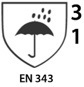 • CE• Κατασκευαστής, κωδικός προϊόντος, έτος κατασκευής.• ΕΝ 343 (3-1)Είμαστε στην διάθεσή σας για κάθε νέα διευκρίνηση                                                                                 Ο Προϊστάμενος της Δ/νσης α/α                                                                                 Αλμπαντάκης Δημήτριος                                                                                    ΠΕ Μηχανολόγος  Μηχ.                                                                                            με α΄ΒαθμόΑΚΡΙΒΕΣ ΑΝΤΙΓΡΑΦΟ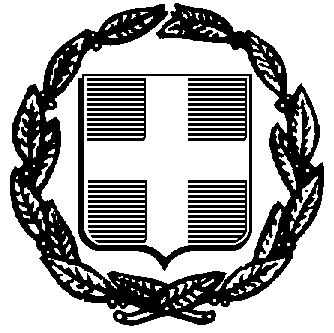 ΕΛΛΗΝΙΚΗ ΔΗΜΟΚΡΑΤΙΑΝΟΜΟΣ ΗΡΑΚΛΕΙΟΥΔΗΜΟΣ ΗΡΑΚΛΕΙΟΥΔΙΕΥΘΥΝΣΗ: Καθαριότητας και  
                  Ανακύκλωσης.  ΤΜΗΜΑ: Μελετών Προγραμματισμού και   
        Ανακύκλωσης. Ταχ. Δ/νση: ΒΙ.ΠΕ  Ηρακλείου Τ.Κ: 71601Πληροφορίες: Φρονιμάκη ΚαλλιόπηΤηλ.: 2813409623E-mail :fronimaki-k@heraklion.grΕΛΛΗΝΙΚΗ ΔΗΜΟΚΡΑΤΙΑΝΟΜΟΣ ΗΡΑΚΛΕΙΟΥΔΗΜΟΣ ΗΡΑΚΛΕΙΟΥΔΙΕΥΘΥΝΣΗ: Καθαριότητας και  
                  Ανακύκλωσης.  ΤΜΗΜΑ: Μελετών Προγραμματισμού και   
        Ανακύκλωσης. Ταχ. Δ/νση: ΒΙ.ΠΕ  Ηρακλείου Τ.Κ: 71601Πληροφορίες: Φρονιμάκη ΚαλλιόπηΤηλ.: 2813409623E-mail :fronimaki-k@heraklion.grΗράκλειο…13/01../2023Aρ. Πρωτ.:3497ΠΡΟΣ : Οικονομικούς Φορείς.ΚΟΙΝΟΠΟΙΗΣΗ.: Τμήμα  Προμηθειών